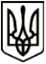 УКРАЇНАМЕНСЬКА МІСЬКА РАДАЧернігівська область(дев’ята сесія восьмого скликання)РІШЕННЯ31 серпня 2021 року	№483Про внесення змін до Програми організації харчування дітей в закладах дошкільної освіти Менської міської ради на 2020-2022 роки	Заслухавши інформацію начальника Відділу освіти Менської міської ради Лук’яненко І.Ф. щодо організації харчування дітей у закладах дошкільної освіти, відповідно до вимог Законів України «Про освіту», «Про дошкільну освіту», «Про охорону дитинства», постанов Кабінету Міністрів України від 02.02.2011 року №116 «Про затвердження Порядку надання послуг з харчування дітей у дошкільних, учнів у загальноосвітніх та професійно-технічних навчальних закладах, операції з надання яких звільняються від обкладення податком на додану вартість», від 18.01.2016 №16 «Про внесення змін до Порядку надання послуг з харчування дітей у дошкільних, учнів у загальноосвітніх та професійно-технічних закладах, операції з надання яких звільняються від обкладення податком на додану вартість», від 24.03.2021  №305 «Про затвердження норм та Порядку організації харчування у закладах оздоровлення та відпочинку», від 28.07.2021 № 786 «Про внесення змін до норм харчування у закладах освіти та дитячих закладах оздоровлення та відпочинку»,  з метою збереження здоров’я дітей та забезпечення повноцінного і раціонального харчування та керуючись п. 22 ст.26 Закону України «Про місцеве самоврядування в Україні», Менська міська радаВИРІШИЛА:1. Внести наступні зміни до рішення тридцять шостої сесії сьомого скликання Менської міської ради від 26 грудня 2019 року № 657 «Про затвердження Програми організації харчування дітей в закладах дошкільної освіти Менської міської ради на 2020-2022 роки» (із змінами, внесеними рішенням другої сесії Менської міської ради восьмого скликання від 23.12.2020 № 29):- Останній абзац розділу I Програми організації харчування дітей в закладах дошкільної освіти Менської міської ради на 2020-2022 роки викласти в наступній редакції:«У разі сплати за харчування коштами спеціального фонду (батьківськими коштами) - 14 грн в день на одну дитину вартість дітодня з 01 вересня 2021 року – 35 грн на день; у разі сплати за харчування коштами спеціального фонду (батьківськими коштами) - 16грн в день на одну дитину вартість дітодня у 2022 році – 40 грн на день».абзац 5 розділу ІІ Програми організації харчування дітей в закладах дошкільної освіти Менської міської ради на 2020-2022 роки викласти в наступній редакції:«Вартість харчування на одну дитину в день з урахуванням підвищення цін на продукти харчування (2021 рік  - 35 грн в день, 2022 рік – 40 грн в день), за умови батьківської плати за харчування дитини у закладах дошкільної освіти 14 грн в день з 01 вересня 2021 року та 16 грн в день у 2022 році».абзац 8 розділу ІI Програми організації харчування дітей в закладах дошкільної освіти Менської міської ради на 2020-2022 роки викласти в наступній редакції:«додатково передбачено 10% від вартості дітодня на літній оздоровчий та відпочинковий період (вартість дітодня в літній період становить у 2022 році– 44 грн в день в разі сплати за харчування коштами спеціального фонду (батьківськими коштами) -  17 грн 60 коп в день на одну дитину)».2. Контроль за виконанням рішення покласти на заступника міського голови з питань діяльності виконавчих органів ради В.В.Прищепу. Міський голова	Г.А. Примаков